Bay Area Rhodesian Ridgeback Club Reimbursement Form								                        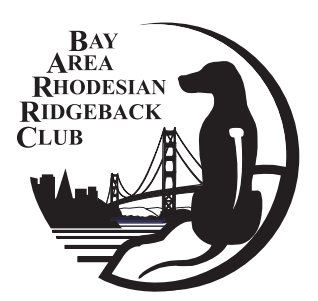 Name:   ___________________________________                                 Date: _____________     Street:  ___________________________________City:     ___________________________________     State:   _____   Zip Code:____________Telephone number:  (_____)  _____-________	Received by Treasurer Date: __________       ---------------------------------------------------------------------------------------BELOW FOR BARRC USE ONLY-------------------------------------------------------------------------------------Check number:    ____________                              Date:    _____________                                           		Approval for checks over $1,500.Pay to: _____________________________________________________                                           		Signed by either BARRC President or  BARRC 1st VPAmount:   ________________                                           							_______________________________________                                                                                                                   Memo description: _______________________ ___________________                                           		Date: _________________Recorded: ________________	Cleared: ________________	Financial Report: ________________BARRC Use OnlyDateEvent NameDetailed DescriptionTotalCategoryReceipts $  $  $  $  $  $  $  $  $  $  $  $  $  $ Subtotal $ Minus advances $  - -    TOTAL submitted for reimbursement $ 